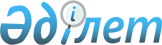 О внесении изменений и дополнений в решение Теректинского районного маслихата от 15 декабря 2017 года № 17-2 "О районном бюджете на 2018-2020 годы"
					
			Утративший силу
			
			
		
					Решение Теректинского районного маслихата Западно-Казахстанской области от 17 июля 2018 года № 23-1. Зарегистрировано Департаментом юстиции Западно-Казахстанской области 27 июля 2018 года № 5303. Утратило силу решением Теректинского районного маслихата Западно-Казахстанской области от 22 февраля 2019 года № 32-1
      Сноска. Утратило силу решением Теректинского районного маслихата Западно-Казахстанской области от 22.02.2019 № 32-1 (вводится в действие со дня первого официального опубликования).
      В соответствии с Бюджетным кодексом Республики Казахстан от 4 декабря 2008 года и Законом Республики Казахстан "О местном государственном управлении и самоуправлении в Республике Казахстан" от 23 января 2001 года Теректинский районный маслихат РЕШИЛ:
      1. Внести в решение Теректинского районного маслихата от 15 декабря 2017 года №17-2 "О районном бюджете на 2018-2020 годы" (зарегистрированное в Реестре государственной регистрации нормативных правовых актов №5007, опубликованное 8 января 2018 года в Эталонном контрольном банке нормативных правовых актов Республики Казахстан) следующие изменения и дополнения:
      пункт 1 изложить в следующей редакции:
      "1. Утвердить районный бюджет на 2018-2020 годы согласно приложениям 1, 2 и 3 к настоящему решению соответственно, в том числе на 2018 год в следующих объемах:
      1) доходы – 8 345 693 тысячи тенге:
      налоговые поступления – 1 173 425 тысяч тенге;
      неналоговые поступления – 5 782 тысячи тенге;
      поступления от продажи основного капитала – 137 400 тысяч тенге;
      поступления трансфертов – 7 029 086 тысяч тенге;
      2) затраты – 8 530 462 тысячи тенге;
      3) чистое бюджетное кредитование – 60 675 тысяч тенге:
      бюджетные кредиты – 108 858 тысяч тенге; 
      погашение бюджетных кредитов – 48 183 тысячи тенге;
      4) сальдо по операциям с финансовыми активами – 0 тенге:
      приобретение финансовых активов – 0 тенге;
      поступления от продажи финансовых активов государства – 0 тенге;
      5) дефицит (профицит) бюджета – -245 444 тысячи тенге;
      6) финансирование дефицита (использование профицита) бюджета – 245 444 тысячи тенге:
      поступление займов – 108 225 тысяч тенге;
      погашение займов – 48 183 тысячи тенге;
      используемые остатки бюджетных средств – 185 402 тысячи тенге.";
      в подпункте 1) пункта 4:
      абзац первый изложить в следующей редакции:
      "1) из республиканского бюджета в общей сумме 1 965 554 тысячи тенге:";
      абзац шестой изложить в следующей редакции:
      "расширение перечня технических вспомогательных средств – 1 616 тысяч тенге;";
      абзац восьмой изложить в следующей редакции:
      "внедрение консультантов по социальной работе и ассистентов в центрах занятости населения – 12 438 тысяч тенге;";
      абзац двенадцатый изложить в следующей редакции:
      "реконструкцию автомобильной дороги от республиканской трассы "Подстепное – Федоровка – граница Российской Федерации" до станции Алгабас – 1 300 000 тысяч тенге;";
      дополнить абзацем тринадцатым следующего содержания:
      "реконструкцию водопровода села Новая Жизнь Теректинского района Западно-Казахстанской области – 60 000 тысяч тенге;";
      дополнить абзацем четырнадцатым следующего содержания:
      "реконструкцию водопровода села Узунколь Теректинского района Западно-Казахстанской области – 80 000 тысяч тенге;";
      дополнить абзацем пятнадцатым следующего содержания:
      "предоставление государственных грантов на реализацию новых бизнес идей – 481 тысяча тенге;";
      дополнить абзацем шестнадцатым следующего содержания:
      "доплату учителям организаций образования, реализующим учебные программы начального, основного и общего среднего образования по обновленному содержанию образования, и возмещение сумм, выплаченных по данному направлению расходов за счет средств местных бюджетов – 292 037 тысяч тенге;";
      дополнить абзацем семнадцатым следующего содержания:
      "доплату за квалификацию педагогического мастерства учителям, прошедшим национальный квалификационный тест и реализующим образовательные программы начального, основного и общего среднего образования – 18 415 тысяч тенге;";
      в подпункте 2) пункта 4:
      абзац первый изложить в следующей редакции: 
      "2) из областного бюджета в общей сумме 617 506 тысяч тенге:";
      абзац третий изложить в следующей редакции:
      "краткосрочное профессиональное обучение рабочих кадров по востребованным на рынке труда профессиям и навыкам – 23 922 тысячи тенге;";
      абзац шестой изложить в следующей редакции:
      "приобретение учебников в связи с введением новых учебных программ и новых учебников – 112 659 тысяч тенге;";
      абзац десятый изложить в следующей редакции:
      "проведение противоэпизоотических мероприятий – 11 598 тысяч тенге;";
      абзац четырнадцатый изложить в следующей редакции:
      "строительство инженерно-коммуникационной инфраструктуры к шестнадцати арендным жилым домам в селе Федоровка Теректинского района Западно-Казахстанской области – 39 022 тысячи тенге;";
      дополнить абзацем пятнадцатым следующего содержания:
      "предоставление государственных грантов для реализации новых бизнес идей – 481 тысяча тенге;";
      дополнить абзацем шестнадцатым следующего содержания:
      "открытие классов информационных технологий в школах района – 3 319 тысяч тенге.";
      пункт 12 изложить в следующей редакции:
      "12. Утвердить резерв местного исполнительного органа района на 2018 год в размере 22 052 тысячи тенге.";
      приложение 1 к указанному решению изложить в новой редакции согласно приложению к настоящему решению.
      2. Руководителю аппарата Теректинского районного маслихата (В.Мустивко) обеспечить государственную регистрацию данного решения в органах юстиции, его официальное опубликование в Эталонном контрольном банке нормативных правовых актов Республики Казахстан.
      3. Настоящее решение вводится в действие с 1 января 2018 года. Районный бюджет на 2018 год
      тысяч тенге
					© 2012. РГП на ПХВ «Институт законодательства и правовой информации Республики Казахстан» Министерства юстиции Республики Казахстан
				
      Председатель сессии

К.Адильханов

      Секретарь
районного маслихата

А.Нургалиев
Приложение
к решению Теректинского
районного маслихата
от 17 июля 2018 года №23-1Приложение 1
к решению Теректинского
районного маслихата
от 15 декабря 2017 года №17-2
Категория
Категория
Категория
Категория
Категория
Сумма
Класс
Класс
Класс
Класс
Сумма
Подкласс
Подкласс
Подкласс
Сумма
Специфика
Специфика
Сумма
Наименование
Сумма
1) Доходы
8 345 693
1
Налоговые поступления
1 173 425
01
Подоходный налог
475 250
2
Индивидуальный подоходный налог
475 250
03
Социальный налог
377 940
1
Социальный налог
377 940
04
Налоги на собственность
263 375
1
Налоги на имущество
230 358
3
Земельный налог
1 935
4
Налог на транспортные средства
23 561
5
Единый земельный налог
7 521
05
Внутренние налоги на товары, работы и услуги
51 760
2
Акцизы
30 160
3
Поступления за использование природных и других ресурсов
8 100
4
Сборы за ведение предпринимательской и профессиональной деятельности 
13 500
07
Прочие налоги
0
1
Прочие налоги
0
08
Обязательные платежи, взимаемые за совершение юридически значимых действий и (или) выдачу документов уполномоченными на то государственными органами или должностными лицами
5 100
1
Государственная пошлина
5 100
2
Неналоговые поступления
5 782
04
Штрафы, пени, санкции, взыскания, налагаемые государственными учреждениями, финансируемыми из государственного бюджета, а также содержащимися и финансируемыми из бюджета (сметы расходов) Национального Банка Республики Казахстан
560
1
Штрафы, пени, санкции, взыскания, налагаемые государственными учреждениями, финансируемыми из государственного бюджета, а также содержащимися и финансируемыми из бюджета (сметы расходов) Национального Банка Республики Казахстан, за исключением поступлений от организаций нефтяного сектора
560
06
Прочие неналоговые поступления
5 222
1
Прочие неналоговые поступления
5 222
3
Поступления от продажи основного капитала 
137 400
01
Продажа государственного имущества, закрепленного за государственными учреждениями
2 400
1
Продажа государственного имущества, закрепленного за государственными учреждениями
2 400
03
Продажа земли и нематериальных активов
135 000
1
Продажа земли
135 000
4
Поступления трансфертов
7 029 086
02
Трансферты из вышестоящих органов государственного управления
7 029 086
2
Трансферты из областного бюджета
7 029 086
Функциональная группа
Функциональная группа
Функциональная группа
Функциональная группа
Функциональная группа
Сумма
Функциональная подгруппа
Функциональная подгруппа
Функциональная подгруппа
Функциональная подгруппа
Сумма
Администратор бюджетных программ
Администратор бюджетных программ
Администратор бюджетных программ
Сумма
Программа
Программа
Сумма
Наименование
Сумма
2) Затраты
8 530 462
01
Государственные услуги общего характера
419 369
1
Представительные, исполнительные и другие органы, выполняющие общие функции государственного управления
308 718
112
Аппарат маслихата района (города областного значения)
24 552
001
Услуги по обеспечению деятельности маслихата района (города областного значения)
24 552
122
Аппарат акима района (города областного значения)
123 113
001
Услуги по обеспечению деятельности акима района (города областного значения)
117 613
003
Капитальные расходы государственного органа
5 500
123
Аппарат акима района в городе, города районного значения, поселка, села, сельского округа
161 053
001
Услуги по обеспечению деятельности акима района в городе, города районного значения, поселка, села, сельского округа
161 053
2
Финансовая деятельность
432
459
Отдел экономики и финансов района (города областного значения)
432
010
Приватизация, управление коммунальным имуществом, постприватизационная деятельность и регулирование споров, связанных с этим 
432
9
Прочие государственные услуги общего характера
110 219
458
Отдел жилищно-коммунального хозяйства, пассажирского транспорта и автомобильных дорог района (города областного значения)
82 231
001
Услуги по реализации государственной политики на местном уровне в области жилищно-коммунального хозяйства, пассажирского транспорта и автомобильных дорог
29 029
013
Капитальные расходы государственного органа
2 000
113
Целевые текущие трансферты из местных бюджетов
51 202
459
Отдел экономики и финансов района (города областного значения)
27 988
001
Услуги по реализации государственной политики в области формирования и развития экономической политики, государственного планирования, исполнения бюджета и управления коммунальной собственностью района (города областного значения)
25 488
113
Целевые текущие трансферты из местных бюджетов
2 500
02
Оборона
34 371
1
Военные нужды 
7 650
122
Аппарат акима района (города областного значения)
7 650
005
Мероприятия в рамках исполнения всеобщей воинской обязанности
7 650
2
Организация работы по чрезвычайным ситуациям
26 721
122
Аппарат акима района (города областного значения)
26 721
006
Предупреждение и ликвидация чрезвычайных ситуаций масштаба района (города областного значения)
10 000
007
Мероприятия по профилактике и тушению степных пожаров районного (городского) масштаба, а также пожаров в населенных пунктах, в которых не созданы органы государственной противопожарной службы
16 721
03
Общественный порядок, безопасность, правовая, судебная, уголовно-исполнительная деятельность
4 402
9
Прочие услуги в области общественного порядка и безопасности
4 402
458
Отдел жилищно-коммунального хозяйства, пассажирского транспорта и автомобильных дорог района (города областного значения)
4 402
021
Обеспечение безопасности дорожного движения в населенных пунктах
4 402
04
Образование
4 279 287
1
Дошкольное воспитание и обучение
364 445
464
Отдел образования района (города областного значения)
364 445
009
Обеспечение деятельности организаций дошкольного воспитания и обучения
265 445
040
Реализация государственного образовательного заказа в дошкольных организациях образования
99 000
2
Начальное, основное среднее и общее среднее образование
3 644 050
123
Аппарат акима района в городе, города районного значения, поселка, села, сельского округа
3 114
005
Организация бесплатного подвоза учащихся до школы и обратно в сельской местности
3 114
457
Отдел культуры, развития языков, физической культуры и спорта района (города областного значения)
52 600
017
Дополнительное образование для детей и юношества по спорту
52 600
464
Отдел образования района (города областного значения)
3 588 336
003
Общеобразовательное обучение 
3 401 484
006
Дополнительное образование для детей 
186 852
9
Прочие услуги в области образования
270 792
464
Отдел образования района (города областного значения)
270 792
001
Услуги по реализации государственной политики на местном уровне в области образования 
12 962
005
Приобретение и доставка учебников, учебно-методических комплексов для государственных учреждений образования района (города областного значения)
175 540
007
Проведение школьных олимпиад, внешкольных мероприятий и конкурсов районного (городского) масштаба
2 500
015
Ежемесячные выплаты денежных средств опекунам (попечителям) на содержание ребенка-сироты (детей-сирот), и ребенка (детей), оставшегося без попечения родителей
12 769
067
Капитальные расходы подведомственных государственных учреждений и организаций
60 960
068
Обеспечение повышения компьютерной грамотности населения
1 046
113
Целевые текущие трансферты из местных бюджетов
5 015
06
Социальная помощь и социальное обеспечение
466 768
1
Социальное обеспечение
106 134
451
Отдел занятости и социальных программ района (города областного значения)
97 087
005
Государственная адресная социальная помощь
97 087
464
Отдел образования района (города областного значения)
9 047
030
Содержание ребенка (детей), переданного патронатным воспитателям
9 047
2
Социальная помощь
332 799
451
Отдел занятости и социальных программ района (города областного значения)
332 799
002
Программа занятости
127 055
006
Оказание жилищной помощи
2 675
007
Социальная помощь отдельным категориям нуждающихся граждан по решениям местных представительных органов
41 994
010
Материальное обеспечение детей- инвалидов, воспитывающихся и обучающихся на дому
1 136
014
Оказание социальной помощи нуждающимся гражданам на дому
70 291
017
Обеспечение нуждающихся инвалидов обязательными гигиеническими средствами и предоставление услуг специалистами жестового языка, индивидуальными помощниками в соответствии с индивидуальной программой реабилитации инвалида 
41 556
023
Обеспечение деятельности центров занятости населения
48 092
9
Прочие услуги в области социальной помощи и социального обеспечения
27 835
451
Отдел занятости и социальных программ района (города областного значения)
27 835
001
Услуги по реализации государственной политики на местном уровне в области обеспечения занятости и реализации социальных программ для населения
25 528
011
Оплата услуг по зачислению, выплате и доставке пособий и других социальных выплат
2 307
067
Капитальные расходы подведомственных государственных учреждений и организаций
0
07
Жилищно-коммунальное хозяйство
601 389
1
Жилищное хозяйство
336 480
458
Отдел жилищно-коммунального хозяйства, пассажирского транспорта и автомобильных дорог района (города областного значения)
8 500
003
Организация сохранения государственного жилищного фонда
2 000
004
Обеспечение жильем отдельных категорий граждан
6 500
466
Отдел архитектуры, градостроительства и строительства района (города областного значения)
327 980
003
Проектирование и (или) строительство, реконструкция жилья коммунального жилищного фонда
269 808
004
Проектирование, развитие и (или) обустройство инженерно-коммуникационной инфраструктуры
58 172
2
Коммунальное хозяйство
193 967
458
Отдел жилищно-коммунального хозяйства, пассажирского транспорта и автомобильных дорог района (города областного значения)
5 800
012
Функционирование системы водоснабжения и водоотведения
4 500
026
Организация эксплуатации тепловых сетей, находящихся в коммунальной собственности районов (городов областного значения)
1 300
466
Отдел архитектуры, градостроительства и строительства района (города областного значения)
188 167
005
Развитие коммунального хозяйства
34 911
006
Развитие системы водоснабжения и водоотведения 
1 500
058
Развитие системы водоснабжения и водоотведения в сельских населенных пунктах
151 756
3
Благоустройство населенных пунктов
70 942
123
Аппарат акима района в городе, города районного значения, поселка, села, сельского округа
46 353
008
Освещение улиц населенных пунктов
25 037
011
Благоустройство и озеленение населенных пунктов
21 316
458
Отдел жилищно-коммунального хозяйства, пассажирского транспорта и автомобильных дорог района (города областного значения)
24 589
018
Благоустройство и озеленение населенных пунктов
24 589
08
Культура, спорт, туризм и информационное пространство
543 341
1
Деятельность в области культуры
313 713
457
Отдел культуры, развития языков, физической культуры и спорта района (города областного значения)
312 385
003
Поддержка культурно-досуговой работы
312 385
466
Отдел архитектуры, градостроительства и строительства района (города областного значения)
1 328
011
Развитие объектов культуры
1 328
2
Спорт
5 893
457
Отдел культуры, развития языков, физической культуры и спорта района (города областного значения)
5 237
009
Проведение спортивных соревнований на районном (города областного значения) уровне
1 511
010
Подготовка и участие членов сборных команд района (города областного значения) по различным видам спорта на областных спортивных соревнованиях
3 726
466
Отдел архитектуры, градостроительства и строительства района (города областного значения)
656
008
Развитие объектов спорта
656
3
Информационное пространство
123 099
456
Отдел внутренней политики района (города областного значения)
10 369
002
Услуги по проведению государственной информационной политики
10 369
457
Отдел культуры, развития языков, физической культуры и спорта района (города областного значения)
112 730
006
Функционирование районных (городских) библиотек
109 970
007
Развитие государственного языка и других языков народа Казахстана
2 760
9
Прочие услуги по организации культуры, спорта, туризма и информационного пространства
100 636
456
Отдел внутренней политики района (города областного значения)
52 265
001
Услуги по реализации государственной политики на местном уровне в области информации, укрепления государственности и формирования социального оптимизма граждан
21 272
003
Реализация мероприятий в сфере молодежной политики
30 493
006
Капитальные расходы государственного органа
500
457
Отдел культуры, развития языков, физической культуры и спорта района (города областного значения)
48 371
001
Услуги по реализации государственной политики на местном уровне в области культуры, развития языков, физической культуры и спорта 
11 963
032
Капитальные расходы подведомственных государственных учреждений и организаций
36 408
10
Сельское, водное, лесное, рыбное хозяйство, особо охраняемые природные территории, охрана окружающей среды и животного мира, земельные отношения
178 983
1
Сельское хозяйство
124 744
462
Отдел сельского хозяйства района (города областного значения)
27 424
001
Услуги по реализации государственной политики на местном уровне в сфере сельского хозяйства
27 424
473
Отдел ветеринарии района (города областного значения)
97 320
001
Услуги по реализации государственной политики на местном уровне в сфере ветеринарии
12 933
006
Организация санитарного убоя больных животных
2 164
007
Организация отлова и уничтожения бродячих собак и кошек
1 736
009
Проведение ветеринарных мероприятий по энзоотическим болезням животных
6 272
010
Проведение мероприятий по идентификации сельскохозяйственных животных
1 505
011
Проведение противоэпизоотических мероприятий
69 653
047
Возмещение владельцам стоимости обезвреженных (обеззараженных) и переработанных без изъятия животных, продукции и сырья животного происхождения, представляющих опасность для здоровья животных и человека
3 057
6
Земельные отношения
16 738
463
Отдел земельных отношений района (города областного значения)
16 738
001
Услуги по реализации государственной политики в области регулирования земельных отношений на территории района (города областного значения)
12 702
003
Земельно-хозяйственное устройство населенных пунктов
1 132
006
Землеустройство, проводимое при установлении границ районов, городов областного значения, районного значения, сельских округов, поселков, сел
2 904
10
9
Прочие услуги в области сельского, водного, лесного, рыбного хозяйства, охраны окружающей среды и земельных отношений
37 501
459
Отдел экономики и финансов района (города областного значения)
37 501
099
Реализация мер по оказанию социальной поддержки специалистов
37 501
11
Промышленность, архитектурная, градостроительная и строительная деятельность
32 389
2
Архитектурная, градостроительная и строительная деятельность
32 389
466
Отдел архитектуры, градостроительства и строительства района (города областного значения)
32 389
001
Услуги по реализации государственной политики в области строительства, улучшения архитектурного облика городов, районов и населенных пунктов области и обеспечению рационального и эффективного градостроительного освоения территории района (города областного значения)
19 389
013
Разработка схем градостроительного развития территории района, генеральных планов городов районного (областного) значения, поселков и иных сельских населенных пунктов
13 000
12
Транспорт и коммуникации
1 554 064
1
Автомобильный транспорт
1 546 013
123
Аппарат акима района в городе, города районного значения, поселка, села, сельского округа
2 772
013
Обеспечение функционирования автомобильных дорог в городах районного значения, поселках, селах, сельских округах
2 772
458
Отдел жилищно-коммунального хозяйства, пассажирского транспорта и автомобильных дорог района (города областного значения)
1 543 241
022
Развитие транспортной инфраструктуры
1 399 900
023
Обеспечение функционирования автомобильных дорог
61 280
045
Капитальный и средний ремонт автомобильных дорог районного значения и улиц населенных пунктов
82 061
9
Прочие услуги в сфере транспорта и коммуникаций
8 051
458
Отдел жилищно-коммунального хозяйства, пассажирского транспорта и автомобильных дорог района (города областного значения)
8 051
037
Субсидирование пассажирских перевозок по социально значимым городским (сельским), пригородным и внутрирайонным сообщениям
8 051
13
Прочие
42 817
3
Поддержка предпринимательской деятельности и защита конкуренции
11 761
469
Отдел предпринимательства района (города областного значения)
11 761
001
Услуги по реализации государственной политики на местном уровне в области развития предпринимательства
11 761
9
Прочие
31 056
123
Аппарат акима района в городе, города районного значения, поселка, села, сельского округа
9 004
040
Реализация мер по содействию экономическому развитию регионов в рамках Программы развития регионов до 2020 года
9 004
459
Отдел экономики и финансов района (города областного значения)
22 052
012
Резерв местного исполнительного органа района (города областного значения) 
22 052
14
Обслуживание долга 
69
1
Обслуживание долга 
69
459
Отдел экономики и финансов района (города областного значения)
69
021
Обслуживание долга местных исполнительных органов по выплате вознаграждений и иных платежей по займам из областного бюджета
69
15
Трансферты
373 213
1
Трансферты
373 213
459
Отдел экономики и финансов района (города областного значения)
373 213
006
Возврат неиспользованных (недоиспользованных) целевых трансфертов
12 413
024
Целевые текущие трансферты из нижестоящего бюджета на компенсацию потерь вышестоящего бюджета в связи с изменением законодательства
205 784
038
Субвенции
138 900
051
Трансферты органам местного самоуправления
16 116
3) Чистое бюджетное кредитование
60 675
Бюджетные кредиты 
108 858
10
Сельское, водное, лесное, рыбное хозяйство, особо охраняемые природные территории, охрана окружающей среды и животного мира, земельные отношения
108 858
9
Прочие услуги в области сельского, водного, лесного, рыбного хозяйства, охраны окружающей среды и земельных отношений
108 858
459
Отдел экономики и финансов района (города областного значения)
108 858
018
Бюджетные кредиты для реализации мер социальной поддержки специалистов 
108 858
Категория
Категория
Категория
Категория
Категория
Сумма
Класс
Класс
Класс
Класс
Сумма
Подкласс
Подкласс
Подкласс
Сумма
Специфика
Специфика
Сумма
Наименование
Сумма
5
Погашение бюджетных кредитов
48 183
01
Погашение бюджетных кредитов
48 183
1
Погашение бюджетных кредитов, выданных из государственного бюджета
48 183
4) Сальдо по операциям с финансовыми активами
0
Функциональная группа
Функциональная группа
Функциональная группа
Функциональная группа
Функциональная группа
Сумма
Функциональная подгруппа
Функциональная подгруппа
Функциональная подгруппа
Функциональная подгруппа
Сумма
Администратор бюджетных программ
Администратор бюджетных программ
Администратор бюджетных программ
Сумма
Программа
Программа
Сумма
Наименование
Сумма
Приобретение финансовых активов
0
13
Прочие
0
9
Прочие
0
458
Отдел жилищно-коммунального хозяйства, пассажирского транспорта и автомобильных дорог района (города областного значения)
0
065
Формирование или увеличение уставного капитала юридических лиц
0
Категория
Категория
Категория
Категория
Категория
Сумма
Класс
Класс
Класс
Класс
Сумма
Подкласс
Подкласс
Подкласс
Сумма
Специфика
Специфика
Сумма
Наименование
Сумма
6
Поступления от продажи финансовых активов государства
0
01
Поступления от продажи финансовых активов государства
0
1
Поступления от продажи финансовых активов внутри страны
0
5) Дефицит (профицит) бюджета
-245 444
6) Финансирование дефицита (использование профицита) бюджета
245 444
7
Поступление займов
108 225
01
Внутренние государственные займы
108 225
2
Договоры займа
108 225
Функциональная группа
Функциональная группа
Функциональная группа
Функциональная группа
Функциональная группа
Сумма
Функциональная подгруппа
Функциональная подгруппа
Функциональная подгруппа
Функциональная подгруппа
Сумма
Администратор бюджетных программ
Администратор бюджетных программ
Администратор бюджетных программ
Сумма
Программа
Программа
Сумма
Наименование
Сумма
16
Погашение займов
48 183
1
Погашение займов 
48 183
459
Отдел экономики и финансов района (города областного значения)
48 183
005
Погашение долга местного исполнительного органа перед вышестоящим бюджетом
48 183
Категория
Категория
Категория
Категория
Категория
Сумма
Класс
Класс
Класс
Класс
Сумма
Подкласс
Подкласс
Подкласс
Сумма
Специфика
Специфика
Сумма
Наименование
Сумма
8
Используемые остатки бюджетных средств
185 402
01
Остатки бюджетных средств
185 402
1
Свободные остатки бюджетных средств
185 402